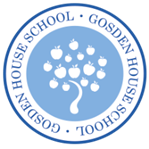 GOSDEN HOUSE SCHOOL ACCESSIBILITY PLANGosden House School recognises and values the contributions that parents, carers, governors and other members of the community can make. We will endeavour to encourage the wider community to understand the aims and vision of the school and to involve them wherever possible. Provision of information in other formats - We will endeavour, wherever possible, to provide information in alternative formats when required or requested. Examples of this are by using email, royal mail, enlarged print versions, audio tapes, translations, symbolled text. Adequate prior notice would be required through the school office.Accessibility to premises - To continue to ensure that the school building and grounds are accessible to the extended school community, pupils, staff, governors, parents and community members as far as reasonably possible.Gosden House School - Supporting Pupils with Medical Conditions PolicyDefinition Pupils’ medical needs may be broadly summarised as being of two types:  Short-term, affecting their participation in school activities which they are on a course of medication.  Long-term, potentially limiting their access to education and requiring extra care and support  School Ethos Schools have a responsibility for the health and safety of pupils in their care. The Health and Safety at Work Act 1974 makes employers responsible for the health and safety of employees and anyone else on the premises. In the case of pupils with special medical needs, the responsibility of the school is to make sure that safety measures cover the needs of all pupils at the school. This may mean making special arrangements for particular pupils so that they can access their full and equal entitlement to all aspects of the curriculum. In this case, individual procedures may be required. Gosden House School is responsible for making sure that relevant staff know about and are, if necessary, trained to provide any additional support that pupils with medical conditions (long or short term) may need.  The Children and Families Act 2014 places a duty on schools to make arrangements for children with medical conditions. Pupils with medical conditions have the same right of admission to school as other children and cannot be refused admission or excluded from school on medical grounds alone. However, teachers and other school staff in charge of pupils have a common law duty to act ‘in loco parentis’ and must ensure the safety of all pupils in their care. To this end, we reserve the right to refuse admittance to a child with an infectious disease, where there may be a risk posed to others or to the health of the child involved. This duty also extends to teachers leading activities taking place off the school site.  The prime responsibility for a child's health lies with the parent, who is responsible for the child's medication and must supply the school with all relevant information needed in order for proficient care to be given to the child. The school takes advice and guidance from a range of sources, including the School Nurse, Health professionals and the child’s GP in addition to the information provided by parents in the first instance. This enables us to ensure we assess and manage risk and minimise disruption to the learning of the child and others who may be affected (for example, class mates).  Our Aims To support pupils with medical conditions, so that they have full access to education, including physical education and educational visits To ensure that school staff involved in the care of children with medical needs are fully informed and adequately trained by a professional in order to administer support or prescribed medication To comply fully with the Equality Act 2010 for pupils who may have disabilities or special educational needs. To write, in association with healthcare professionals, Individual Healthcare Plans where necessary To respond sensitively, discreetly and quickly to situations where a child with a medical condition requires support To keep, monitor and review appropriate records Unacceptable Practice While school staff will use their professional discretion in supporting individual pupils, it is unacceptable to: Prevent children from accessing their medication Assume every child with the same condition requires the same treatment Ignore the views of the child or their parents / carers; ignore medical advice Prevent children with medical conditions accessing the full curriculum, unless specified in their Individual Healthcare plan Penalise children for their attendance record where this is related to a medical condition Prevent children from eating, drinking or taking toilet breaks where this is part of effective management of their condition Require parents to administer medicine where this interrupts their working day Require parents to accompany their child with a medical condition on a school trip as a condition of that child taking part Entitlement Gosden House School provides full access to the curriculum for every child wherever possible. We believe that pupils with medical needs have equal entitlement and must receive necessary care and support so that they can take advantage of this. However, we also recognise that employees have rights in relation to supporting pupils with medical needs, as follows:       Employees may: Choose whether or not they wish to be involved Receive appropriate training Work to clear guidelines Bring to the attention of Senior Leadership any concern or matter relating to the support of pupils with medical conditions Expectations It is expected that: Parents will inform school of any medical condition which affects their child. Parents will supply school with appropriately prescribed medication, where the dosage information and regime is clearly printed by a pharmacy on the container Parents will ensure that medicines to be given in school are in date and clearly labelled Parents will co-operate in training their children to self-administer medicine if this is appropriate, and that staff members will only be involved if this is not possible Parents (and staff) will be aware of Surrey County Council policy concerning the incidence of sickness and/or diarrhoea – ie any incidence of either condition should be followed by 48 hours absence from school from last bout of sickness and/or diarrhoeaMedical professionals involved in the care of children with medical needs will fully inform staff beforehand of the child’s condition, its management and implications for the school life of that individual Gosden House School will ensure that, where appropriate, children are involved in discussing the management and administration of their medicines and are able to access and administer their medicine if this is part of their Individual Healthcare plan (for example, an inhaler) School staff will liaise as necessary with Healthcare professionals and services in order to access the most up-to-date advice about a pupil’s medical needs and will seek support and training in the interests of the pupil Transitional arrangements between schools will be completed in such a way that Gosden House School will ensure full disclosure of relevant medical information, Healthcare plans and support needed in good time for the child’s receiving school to adequately prepare Individual Healthcare plans will be written, monitored and reviewed regularly and will include the views and wishes of the child and parent in addition to the advice of relevant medical professionals Information Children with serious medical conditions will have their photo and brief description of condition, along with any other necessary information, in the staffroom. Children with medical conditions which may require emergency attention, e.g. epilepsy, diabetes, will have their names and an Individual Healthcare Plan clearly accessible in the Admin Office, and all adults dealing with the child will have their attention drawn to this information. All other medical conditions will be noted from children’s SIMs records and this information will be provided to class teachers annually. In an emergency In a medical emergency, teachers have been appropriately trained to administer emergency paediatric first aid if necessary. If possible, the school’s First Aider, Davinia Dunn, will be asked to attend.  If an ambulance needs to be called, staff will: Outline the full condition and how it occurred Give details regarding the child’s date of birth, address, parents’ names and any known medical conditions. Children will be accompanied to hospital by a member of staff if this is deemed appropriate.  Parents must always be called in a medical emergency, but do not need to be present for a child to be taken to hospital.  Administration of medicines Only essential medicines will be administered during the school day. These will be only those prescribed by a doctor. Parents must submit a written permission slip before any medicine is administered. Medicines to be given during the school day must be in their original container.  Controlled drugs can also be administered, subject to all other conditions as described in the Policy. Essential medicines will be administered on Educational Visits, subject to the conditions above. A risk assessment may be needed before the visit takes place. Staff supervising the visit will be responsible for safe storage and administration of the medicine during the visit.  Named staff members will give medicines. Before administering any medicine, staff must check that the medicine belongs to the child, must check that the dosage they are giving is correct, and that written permission has been given.  Any child refusing to take medicine in school will not be made to do so, and parents will be informed about the dose being missed. All doses administered will be recorded in the Administration of Medicines book (located in the medical office). All medicines will be stored safely. Medicines needing refrigeration will be stored in the staffroom fridge. All medicines must be clearly labelled.Controlled drugs or prescribed medicines will be kept in the locked cabinet in the medical office Access to these medicines is restricted to the named persons.  Epi-pens are kept in cupboards in the Admin office or carried with the child where appropriate. Staff will record any doses of medicines given in the Medicine book. Children self-administrating asthma inhalers do not need to be recorded.  Inhalers are kept in the Admin office. All staff have access to these inhalers at all times. All inhalers are marked with the child’s name.  All children with an inhaler must take them on educational visits, however short in duration. Epi-pen – Any member of staff can administer an epi-pen in an emergency.  The pen (cap off) should be pushed against the child’s thigh, through clothing if necessary. The pen should be held for a count of 10 seconds before being withdrawn. Ambulances must be called for a child who may require an epi-pen. Cetrizine may be given if slight tingling of the lips occurs following ingestion of possible irritants for nut allergy sufferers. This is a liquid medicine stored with the epi-pen.  If symptoms are more severe, the epi-pen should be given immediately.  An ambulance must be called immediately. Parents should be contacted after this call has been made. Complaints Should parents be unhappy with any aspect of their child’s care at Gosden House School, they must discuss their concerns with the school. This will be with the child’s class teacher in the first instance, with whom any issues should be managed. If this does not resolve the problem or allay concern, the problem should be brought to a member of the leadership team, who will, where necessary, bring concerns to the attention of the Head teacher. In the unlikely event of this not resolving the issue, the parents must make a formal complaint using the Gosden House School Complaints Procedure.  Trained Staff School First Aiders are.Davinia DunnSophie HeadAnita DinizMeaghan ReddickPaediatric First Aid: Davinia Dunn November (2014) date first aid certificate completed.Named people for administering medicines: Davinia Dunn, other staff as specified on Healthcare Plans.APPENDIX 1Request for child to carry his/her own medicineThis form must be completed by parents/guardianIf staff have any concerns discuss this request with healthcare professionalsAPPENDIX 2Routine for Administering Daily MedicationMedication cabinets are positioned as follows:Medical room (opposite Yr 8) : KEYCODE- 0246Computer room between Yr 7 and Yr 8Year 6 classroomYear 11 classroomAll cabinets have a Keysafe next to them.  Access code is 9999Medication is not administered centrally, but from these cabinetsThese are positioned so that they are near the relevant children who need daily medication.Emergency Epilepsy medication is kept in the Admin OfficeControlled Drugs will always be administered from the Medical RoomA list of all pupils who have daily medication can be found in the front of the Purple medication file.  This will be found on the shelf above the computer desk in the Medical Room.Each student has an individual medication sheet.  Head of Medical Issues will supply new forms when required.Only remove one pupil’s medication from the cabinet at a time.Check instructions on each chemist box and check that the same is on the pupil’s individual medication sheet – if unsure, ring parents.Watch students take medication.If a pupil refuses to take medication do not force them to, record accordingly, inform parents.Put emergency plan in place if neededAll medication sheets must be signed.     If controlled medication is administered, there must be a second signatureAPPENDIX 3Date:Dear Parent/GuardianThis is to inform the parent/guardian that:………………………………………………………………………………….Was given …………………………………………………………………paracetamol/CalpolAt…………………………………………For……………………………………….Thank you for your attentionYours,Gosden House SchoolAPPENDIX 4First Aid – RecordMedical RoomAPPENDIX 5Paracetamol 500 mg – given in schoolParacetamol 500 mg for pupils 12-16 yrs: Dosage: one to two tables – follow instructions on boxFor pupils 6 – 12 yrs: Calpol 6+ fastmeltsCheck age: only give one tablet unless 2 really needed.Make sure a letter is sent home stating time given, dosage and reason to parentsDate of original policyJan 2014Original school authorDavinia DunnReview date and SLT initialDD & COS June 2017Next review dateJune 2021Date approved and signed in governing body meeting n/aName of School/SettingChild’s nameGroup/class/formAddressName of MedicineProcedures to be taken in an emergencyContact InformationNameDaytime Phone NoRelationship to ChildI would like my son/daughter to keep his/her medicine on him/her as necessary*delete as appropriate. I would like my son/daughter to keep his/her medicine on him/her as necessary*delete as appropriate. SignedDatedPrint NameNAMEDATETIMENATURE OF PROBLEMACTION TAKENSIGNATURENAMEDATETIMENATURE OF PROBLEMACTION TAKENSIGNATURE